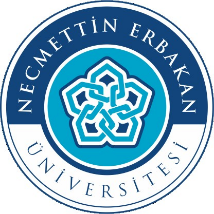 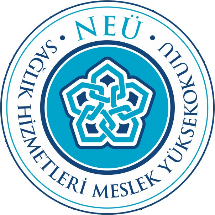 PAZARTESİSALIÇARŞAMBAPERŞEMBECUMA08:00 - 08:45Ambulans Servisi Eğitimi IIUzm. Dr. Mustafa Önder GÖNENS1 DERSLİKİş Sağlığı ve Güvenliği IIS1 DERSLİKAmbulans Servisi Eğitimi IIUzm. Dr. Mustafa Önder GÖNENS1 DERSLİK09:00 - 09:45EKG Analizi                                 Öğr. Gör. Mustafa KARABULUT                               S1 DERSLİKİş Sağlığı ve Güvenliği IIS1 DERSLİKAmbulans Servisi Eğitimi IIUzm. Dr. Mustafa Önder GÖNENS1 DERSLİK10:00 - 10:45EKG Analizi                                Öğr. Gör. Mustafa KARABULUT                                                  S1 DERSLİKKaza ve Afet Yönetimi         Öğr.Gör.Dr. Yasemin ÖZTÜRK   S1 DERSLİKAmbulans Servisi Eğitimi IIUzm. Dr. Mustafa Önder GÖNENS1 DERSLİK11:00 - 11:45Farmakoloji      S1 DERSLİKKaza ve Afet Yönetimi                  Öğr.Gör.Dr. Yasemin ÖZTÜRK   S1 DERSLİKEnfeksiyon Hastalıkları ve Sterilizasyon                    Öğr.Gör.Dr. Şerife Eylül DUMAN S1 DERSLİK11:50 - 13:0013:00 - 13:45İleri Yaşam Desteği Uygulamaları      Öğr. Gör. Mustafa KARABULUT                                   S1 DERSLİKTravma                       Öğr.Gör.Dr. Yasemin ÖZTÜRKS1 DERSLİKAcil Hasta Bakımı-II       Öğr.Gör.Dr. Yasemin ÖZTÜRKS1 DERSLİKSosyal Sorumluluk Çalışmaları                         Öğr. Gör. İbrahim YILDIZS1 DERSLİK14:00 - 14:45İleri Yaşam Desteği Uygulamaları    Öğr. Gör. Mustafa KARABULUT                                   S1 DERSLİKTravma                            Öğr.Gör.Dr. Yasemin ÖZTÜRKS1 DERSLİKAcil Hasta Bakımı-II       Öğr.Gör.Dr. Yasemin ÖZTÜRKS1 DERSLİKSosyal Sorumluluk Çalışmaları                              Öğr. Gör. İbrahim YILDIZS1 DERSLİK15:00 - 15:45İleri Yaşam Desteği Uygulamaları     Öğr. Gör. Mustafa KARABULUT                               S1 DERSLİKTravma                           Öğr.Gör.Dr. Yasemin ÖZTÜRKS1 DERSLİKAcil Hasta Bakımı-II       Öğr.Gör.Dr. Yasemin ÖZTÜRKS1 DERSLİKSosyal Sorumluluk Çalışmaları                       Öğr. Gör. İbrahim YILDIZS1 DERSLİK16:00 - 16:45İleri Yaşam Desteği Uygulamaları       Öğr. Gör. Mustafa KARABULUT                                 S1 DERSLİKKariyer Planlama    Öğr.Gör.Özer ARIK                      S1 DERSLİKAcil Hasta Bakımı-II               Öğr.Gör.Dr Yasemin ÖZTÜRKS1 DERSLİKPAZARTESİSALIÇARŞAMBAPERŞEMBECUMA18:00 – 19:30Türk Dili IIÖğr. Gör. Dr. Gökçe DEMİRYÜREK(ONLİNE)Atatürk İlkeleri ve İnkılâp Tarihi IIÖğr. Gör. Hüseyin TORUN(ONLİNE)18:00 – 19:30Türk Dili IIÖğr. Gör. Dr. Gökçe DEMİRYÜREK(ONLİNE)Atatürk İlkeleri ve İnkılâp Tarihi IIÖğr. Gör. Hüseyin TORUN(ONLİNE)20:00 – 21:30Yabancı Dil IIÖgr. Gör. Yavuz SelimŞİŞMAN(ONLİNE)20:00 – 21:30Yabancı Dil IIÖgr. Gör. Yavuz SelimŞİŞMAN(ONLİNE)